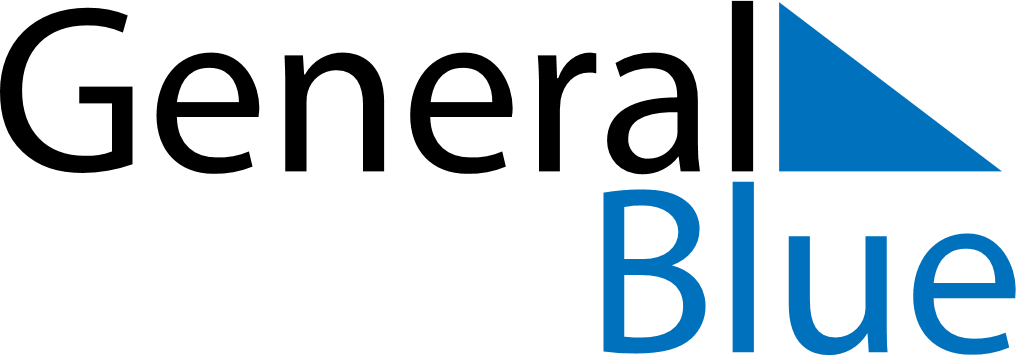 2022 - Q2Ireland 2022 - Q2Ireland 2022 - Q2Ireland 2022 - Q2Ireland 2022 - Q2Ireland 2022 - Q2Ireland AprilMONTUEWEDTHUFRISATSUNApril123April45678910April11121314151617April18192021222324April252627282930AprilMayMONTUEWEDTHUFRISATSUNMay1May2345678May9101112131415May16171819202122May23242526272829May3031JuneMONTUEWEDTHUFRISATSUNJune12345June6789101112June13141516171819June20212223242526June27282930JuneApr 15: Good FridayApr 17: Easter SundayApr 18: Easter MondayMay 2: May DayJun 6: First Monday in JuneJun 19: Father’s Day